BULLETIN D’ADESION 2024Collègi deus societarisAdesion: (véder los estatuts e lo reglament interior suu siti de l’associacion)Adesion individuau (10 €)             Adesion d’ua associacion (30 €) Adesion d’ua collectivitat (50 €)          NOM de l’aderent individuau:………………………………………………………………………………..    Petit nom :…………………………………………………Adreça : 	…………………………………………………………………………………………………………………………………………………………………………………..Còde postau : ………………... vila : …………………………………………………………………………………………Adreça corric :……………………………………………………………………………@………………………………………….telefonet………………………………NOM de l’associacion aderenta : ………………………………………………………………………………………………………………………………………N° de declaracion a la Prefectura :	W……………………………………………………………………………………………………………………………….Adreça : 	…………………………………………………………………………………………………………………………………………………………………………………………………………Còde postau : ………………………	Vila : ………………………………………………………………………………………………………………………………………….Adreça corric : ………………………………………………@…………………………….telefonet responsable:………………………………….*NOM de la collectivitat  aderenta ................................................................................................................Adreça :  ............................................................................................................................................................Còde postau : ………………………	Vila : ………………………………………………………………………………………………………………………………………….Adreça corric : ………………………………………………@…………………………….      telefonet responsable:………………………………Enviar aqueth bulletin au dinerèr: Danièl LAFARGUE – 85, chemin des Gravières / 40300 PEYREHORADE Telefòne : 06 07 01 61 28 // Corric : lafargue.daniel@neuf.frDab lo chèc bancari o postau a l’òrdi de : Academia Gascona de Baiona-Ador  o virament bancari : IBAN FR76/10057/19013/00014242701/37A ……………………………………………………lo  ………………………………………			Signatura :Los aderents individuaus, associatius o collectius que receberàn un recebut de pagament d’adesion (tot aquò per corric).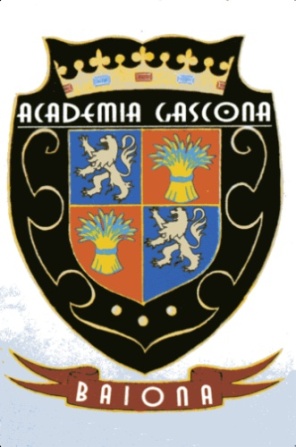    ACADEMIA GASCONA de BAIONA-ADORSièti sociau  4, arrua deu Molin       64100 BAIONA                Telefòne (prés.): 06 79 59 78 35 – Corric : contact@academiagascona.frSiti internet : www.academiagascona.frAssociacion Lèi 1901- Déclaracion iniciau deu 7 de mai 1926 Numérotacion  RNA: W64100449N° SIRET : 485 361 299 00012 9Z